Chip back potential is the level which bulk silicon is maintained by on-chip connection, or it is the level to which the chip back must be connected when specifically stated below. If no potential is given the chip back should be isolated.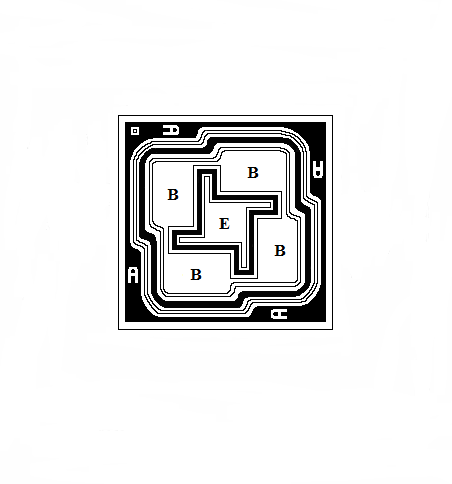 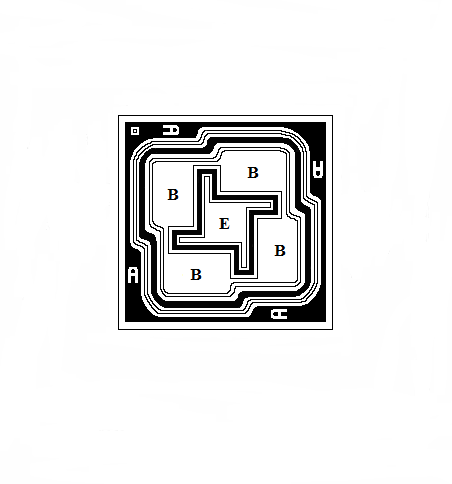 Top Material: Al Backside Material: AuBond Pad Size: B = .004” X .0065”  E = .004” X .004”Backside Potential: CollectorMask Ref: BBCAPPROVED BY: DK 			DIE SIZE .023” X .023” 	                   DATE:  8/8/22 MFG: SPRAGUE/ALLEGRO	              THICKNESS  .008”	                             P/N: 2N3705ADG 10.1.2Rev B, 7/19/02